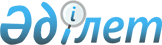 О внесении изменений в постановление Правительства Республики Казахстан от 17 июля 2008 года № 688
					
			Утративший силу
			
			
		
					Постановление Правительства Республики Казахстан от 30 января 2009 года № 89. Утратило силу постановлением Правительства Республики Казахстан от 4 сентября 2014 года № 970      Сноска. Утратило силу постановлением Правительства РК от 04.09.2014 № 970.

      Правительство Республики Казахстан ПОСТАНОВЛЯЕТ: 



      1. Внести в постановление Правительства Республики Казахстан от 17 июля 2008 года № 688 "О создании Комиссии по улучшению взаимодействия с международным финансовым сообществом" следующие изменения: 

      в приложении к указанному постановлению: 



      ввести в состав Комиссии по улучшению взаимодействия с международным финансовым сообществом: 

      Абишева Галыма Михайловича - советника Премьер-Министра Республики Казахстан; 

      Баталова Аскара Булатовича - ответственного секретаря Министерства энергетики и минеральных ресурсов Республики Казахстан; 

      Смаилова Алихана Асхановича - вице-министра финансов Республики Казахстан; 

      Дилимбетову Гульнару Аманкуловну - вице-министра труда и социальной защиты населения Республики Казахстан; 

      Куанганова Фархада Шаймуратовича - ответственного секретаря Министерства образования и науки Республики Казахстан; 

      Ашикбаева Ержана Нигматуллаевича - председателя Комитета международной информации Министерства иностранных дел Республики Казахстан; 

      вывести из указанного состава Альмамбетова Алимжана Амирхановича, Ергожина Даулета Едиловича. 



      2. Настоящее постановление вводится в действие со дня подписания.        Премьер-Министр 

      Республики Казахстан                       К. Масимов 
					© 2012. РГП на ПХВ «Институт законодательства и правовой информации Республики Казахстан» Министерства юстиции Республики Казахстан
				